                             Why the Everlasting Hatred? 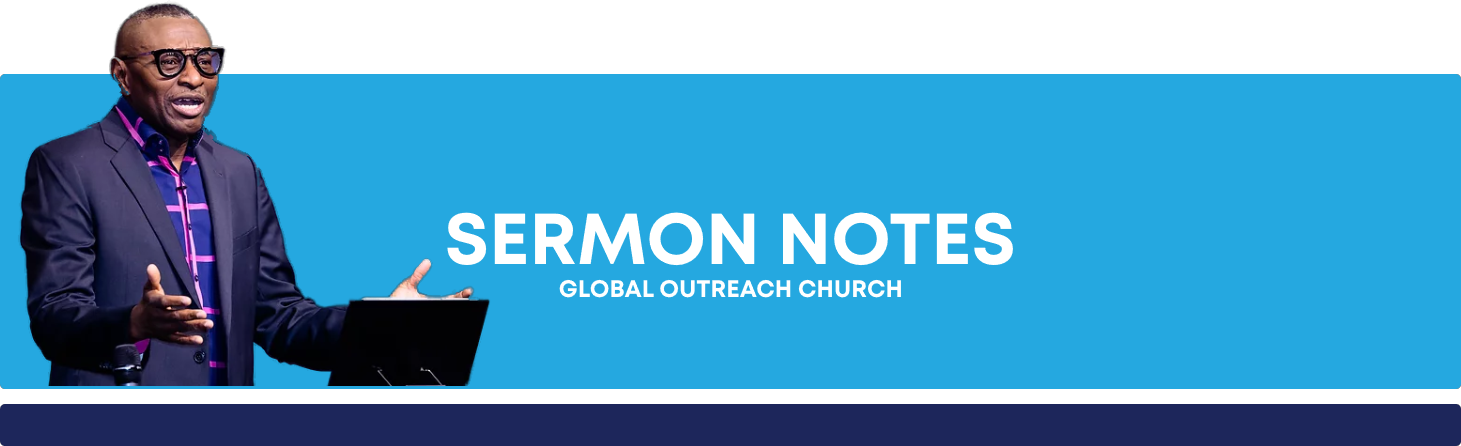 1 Peter 5:8-9   The reality of the unseen enemy is perfectly clear. As Peter tells us, we have an adversary that prowls around like a roaring lion seeking someone to devour. Have you asked yourself why?... Why does Satan hate me so much? Satan hates the true Christian for several reasons:God loves him, and whatever is loved by God is sure to be hated by the devil. The Christian, being a child of God, bears a family resemblance to the Father and to the household of faith. Satan's ancient jealousy has not abated nor his hatred for God diminished. Whatever reminds him of God is the object of his malignant hate. A true Christian is a former slave who has escaped from the galley, and Satan cannot forgive him for this affront. A praying Christian is a constant threat to the stability of Satan's government. The Christian is a holy rebel loose in the world with access to the throne of God. Satan never knows from what direction the danger will come. Who knows when another Elijah will arise, or another Daniel? or a Luther or a Booth? Who knows when an Edwards or a Finney may go in and liberate a whole town or countryside by the preaching of the Word and prayer? Such a danger is too great to tolerate, so Satan gets to the new convert as early as possible to prevent his becoming too formidable a foe - A.W TozerWhat was it that Satan desired and tried to take for himself? He desired to be enthroned on high: The throne that Satan wanted to take for himself... is offered to believers Revelation 3:21. He desired to be above and rule the entire angelic realm: The rule over the angelic realm that Satan desired... will be a reality for believers in the coming age 1 Corinthians 6:2-3 He desired to be like the Most High himself: The desire that Satan had to be like the Most High, clothed with His glory... is our coming destiny! 1 John 3:2,  Colossians 3:3-4 He thought he could take it for himself, yet through exalting himself, he fell... eternally: Isa 14:14-15Satan hates the believer because through humbly receiving the gift of God's salvation we will be given that which he tried to take in pride. Remember Ephesians 3:10-11?His (God's) intent was that now, through the church, the manifold wisdom of God should be made known to the rulers and authorities in the heavenly realms, according to his eternal purpose which He accomplished in Christ Jesus our Lord.God making His wisdom, grace and glory known to these fallen angelic beings, through each member of His Church. Every single believer testifies into the heavenly realms of the grace of this God who was willing to grant them a position of glory, freely and without reserve... and Satan hates it.   